Zebegény Község Polgármesterétől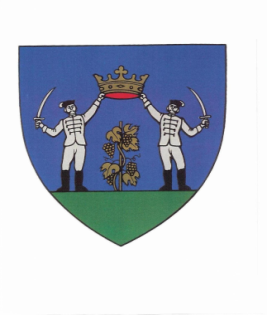 2627 Zebegény, Árpád u. 5.E-mail: polgarmester@zebegeny.huNapirendet tárgyaló ülés dátuma: 				2018.11.28.Előterjesztést készítette:					Hutter Jánosné polgármesterELŐTERJESZTÉSZebegény Község Önkormányzata Képviselő-testületének 2018.11.28-i üléséreBELTERÜLETBE VONÁSA tárgyalandó témakör tárgyilagos és tényszerű bemutatásaTisztelt Képviselő-testület!A helyi építési szabályok megalkotásakor a képviselő-testület döntött az Almáskert belterületbe vonásáról. A döntés beépült a helyi rendeletbe.Az ingatlantulajdonosokkal az egyeztetések megtörténtek, a belterületbe vonást az önkormányzat kezdeményezte a Földhivatalnál.A belterületbe vonás a 105/23 – 0107/1 hrsz.-ot magába foglaló földterületre vonatkozik. Ebből a 0105/23, 0105/22, hrsz.-ú ingatlanok tulajdonosai már a bejegyzés előtt állnak, azonban a Földhivatal újabb döntést igényel azzal, hogy a testület határozata ezúttal kizárólag erre a két ingatlanra vonatkozzon. Kérem a képviselő-testület hozzájárulásátElőzmények, különösen a témában hozott korábbi testületi döntések, azok végrehajtása 1.pontban részletezve , valamint:12/2018.(I.24.) Kt. határozatZebegény község Önkormányzatának Képviselő-testülete a zebegényi külterületi 0105/23, 0105/22, 0105/21, 0105/20, 0105/19, 0105/14, 0105/13, 0105/12, 0105/11, 0105/30, 0105/29, 0105/28, 0105/27, 0105/5, 0105/4, 0105/26, 0105/25, 0105/24, 0105/9, 0105/8, 0107/2, 0107/1, 0106 helyrajzi számú, a jóváhagyott rendezési terv alapján  Lke-6-os területblokk , összesen 46.687 m2 belterületbe vonásával egyetért, azt kezdeményezi. A belterületbe vonás célja: lakóövezet kialakításaA felsorolt földrészletek 4 éven belül ténylegesen lakóövezet céljára felhasználásra kerülnek.Felelős: polgármesterHatáridő: folyamatosKöltségvonzat:A szabályozás változásával járó valamennyi költség az ingatlantulajdonosokat terhelik. Jogszabályi háttér:2007.évi CXXIX.törvény a termőföld védelméről 15.§ (2):” Termőföld belterületbe vonása iránti kérelmet kizárólag az önkormányzat terjeszthet elő. A kérelemhez csatolni kell az érintett földrészletek helyrajzi számait, a területnagyságot, és a területfelhasználási célt tartalmazó képviselő-testületi döntést, valamint a településszerkezeti terv kivonatát. A kérelemben az önkormányzatnak nyilatkozatnia kell arról, miszerint a kérelemben megjelölt földrészletek a kérelemben megjelölt célra 4 éven belül ténylegesen felhasználásra kerülnek.(3) Belterületi, illetőleg beépítésre szánt területi felhasználásra kerülő területek folyamatosan, a településfejlesztés megvalósításától függően vonhatók a belterületbe.Határozati javaslatok:…./2018.(XI. 28.) Kt. határozat Zebegény község Önkormányzatának Képviselő-testülete a zebegényi külterületi 0105/23, 0105/22, helyrajzi számú, a jóváhagyott rendezési terv alapján Lke-6-os területblokkba tartozó, összesen 3.100 m2 ingatlanok belterületbe vonásával egyetért, azt kezdeményezi. A belterületbe vonás célja: lakóövezet kialakítása.A felsorolt földrészletek 4 éven belül ténylegesen lakóövezet céljára felhasználásra kerülnek.Felelős: fentiek szerint			Határidő: folyamatosZebegény, 2018.11.27.                      					          Hutter Jánosné                         					polgármester